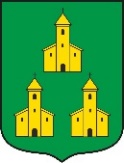 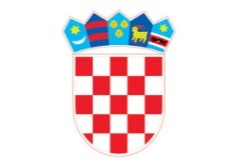             REPUBLIKA HRVATSKABJELOVARSKO – BILOGORSKA ŽUPANIJA            OPĆINA VELIKA PISANICA                                  OPĆINSKI NAČELNIKKLASA: 610-01/24-01/01URBROJ: 2103-19-03-24-1U Velikoj Pisanici,  02.02.2024. Temeljem članka 48. Zakona o lokalnoj i područnoj (regionalnoj) samoupravi („Narodne novine“ broj 33/01, 60/01, 129/05, 109/07, 125/13, 36/09, 150/11, 144/12 i 19/13 -pročišćeni tekst, 132/15, 123/17, 98/19 i 144/20), članka 5. Zakona o kulturnim vijećima i financiranju javnih potreba u kulturi („Narodne novine“ broj 83/22) i čl. 49. Statuta Općine Velika Pisanica („Službeni glasnik Općine Velika Pisanica“ broj 1/21), članka 10. Uredbe o kriterijima, mjerilima i postupcima financiranja i ugovaranja programa i projekata od interesa za opće dobro koje provode udruge („Narodne novine“ broj 26/15) Općinski načelnik općine Velika Pisanica objavljujeJAVNI POZIV ZA PRIJAVU PROJEKATAUDRUGA IZ PODRUČJA KULTURE ZA 2024. GODINUI.Predmet javnog poziva je prikupljanje pisanih prijedloga projekata udruga za program javnih potreba iz područja kulture za 2024. godinu.Javni poziv se objavljuje na na web stranici Općine : www.velika-pisanica.hrII.Javne potrebe u kulturi  financiraju se sredstvima Proračuna ostvarenim iz prihoda Općine.Općina Velika Pisanica financirat će sljedeće programe iz područja kulture:a) likovna djelatnost,c) glazbena djelatnost,d) glazbeno-scenska i plesna djelatnost,e) kazališna djelatnost,f) filmska i video djelatnost,g) knjižna i nakladnička djelatnost,h) knjižnična djelatnost,i) nova medijska kultura,j) znanstveno-istraživačka djelatnost,k) ostalo.III.Ukupno planirana vrijednost javnog poziva je 9.600,00 EUR.Najmanji iznos traženih sredstava za financiranje projekta je 700,00 EUR, a najveći 7.000,00 EUR.Način plaćanja:A) Projekti za koje su odobrena financijska sredstva do 1.500,00 EUR i koji se ne provode dulje od 12 mjeseci – isplaćuje se predujam u iznosu 50% iznosa navedenog u ugovoru, u roku od 30 dana od dana potpisivanja ugovora, ovisno o raspoloživosti proračunskih sredstava, odnosno o dinamici punjenja proračuna, a razliku do iznosa ukupnih prihvatljivih troškova u roku od 30 dana nakon što davatelj financijskih sredstava prihvati završni izvještaj – a sve na temelju zahtjeva za isplatu.B) Projekti za koje su odobrena financijska sredstva preko 1.500,00 EUR i koji se ne provode dulje od 12 mjeseci – mjesečno 1/12 iznosa navedenog u ugovoru, ovisno o raspoloživosti proračunskih sredstava, odnosno dinamici punjenja proračuna a razliku do iznosa ukupnih prihvatljivih troškova u roku od 30 dana nakon što davatelj financijskih sredstava prihvati završni izvještaj – a sve na temelju zahtjeva za isplatu.C) Projekti do 700,00 EUR se mogu financirati u 100% iznosu ukupnih prihvatljivih troškova projekta, pri čemu potencijalni prijavitelji i partneri nisu dužni osigurati sufinanciranje iz vlastitih sredstva.IV.Rok za podnošenje prijedloga projekata je 30 dana, a završava 3. ožujka 2024. godine.V.Svaka udruga može prijaviti i ugovoriti najviše dva projekta u okviru ovog Javnog poziva na razdoblje provedbe do 12 mjeseci, a svaki se prijavljuje na posebnoj prijavnici. Zbrojeni iznos projekata ne može biti od najvišeg iznosa određenog u točki III. Ista udruga može biti partner na više projekata unutar prioritetnih područja Javnog poziva.Prijavu projekta na Javni poziv može podnijeti udruga koja je upisana u Registar udruga, koja je upisana u Registar neprofitnih organizacija i vodi transparentno financijsko poslovanje u skladu s propisima o računovodstvu neprofitnih organizacija i koja je ispunila sve prethodne obveze prema Općini Velika Pisanica te svim drugim davateljima financijskih sredstava iz javnih izvora.VI.Prednost u financiranju projekta i nedozvoljene prijave na ovaj Javni poziv detaljno su opisane u Uputama za prijavitelje na Javni poziv za prijavu projekata udruga iz područja kulture za 2024. godinu.VII.Prijedlozi projekata dostavljaju se isključivo na propisanim obrascima, koji su zajedno s Uputama za prijavitelje, dostupni na internet stranicama općine Velika Pisanica (www.velika-pisanica.hr).Dokumentaciju treba poslati preporučeno poštom ili osobno na sljedeću adresu:OPĆINA VELIKA PISANICATrg hrvatskih branitelja 343 271 Velika Pisanica"Za Javni poziv za prijavu projekata udruga iz područja kultureza 2024. godinu – NE OTVARATI"Postupak zaprimanja, otvaranja i pregleda dostavljenih prijava, procjena prijava, dostava dodatne dokumentacije, ugovaranje, donošenje odluke o dodjeli financijskih sredstava, podnošenje prigovora, postupanje s dokumentacijom kao i indikativni kalendar provedbe Javnog poziva detaljno su opisani u Uputama za prijavitelje na Javni poziv za prijavu projekata iz područja kulture za 2024. godinu.Razmatrat će se samo projekti koji su pravodobno prijavljeni, te koji u cijelosti zadovoljavaju propisane uvjete Javnog poziva.Sva pitanja vezana uz ovaj Javni poziv mogu se postaviti pismenim putem.									OPĆINSKI NAČELNIKFredi PaliPrilog:- Upute za prijavitelje (A5)- Obrazac opisa projekta (B1)- Obrazac proračuna projekta (B2)- Izjava o nepostojanju dvostrukog financiranja (B3)- Izjava o partnerstvu (B4)- Kontrolna lista